Busy do Holandii opolskieSzukasz sprawdzonego przewoźnika, który zawiezie Cię dokładnie pod wskazany adres? Nie czekaj! Sprawdź naszą ofertę!Busy do Holandii opolskie - poznaj BenyBusMarzy Ci się wycieczka rowerowa Holenderskimi trasami? A może chciałbyś podjąć pracę sezonową przy zbiorach? Szukasz wygodnego środka transportu, który zawiezie Cię prosto pod drzwi? Świetnie się składa! Nasza firma oferuje busy do Holandii opolskie. Nasza oferta, oprócz transportu pod wskazany adres zapewnia również: łatwą rezerwację telefoniczną, elastyczny system modyfikacji rezerwacji, ubezpieczenie zdrowotne oraz szybki przejazd, bez konieczności przesiadania się.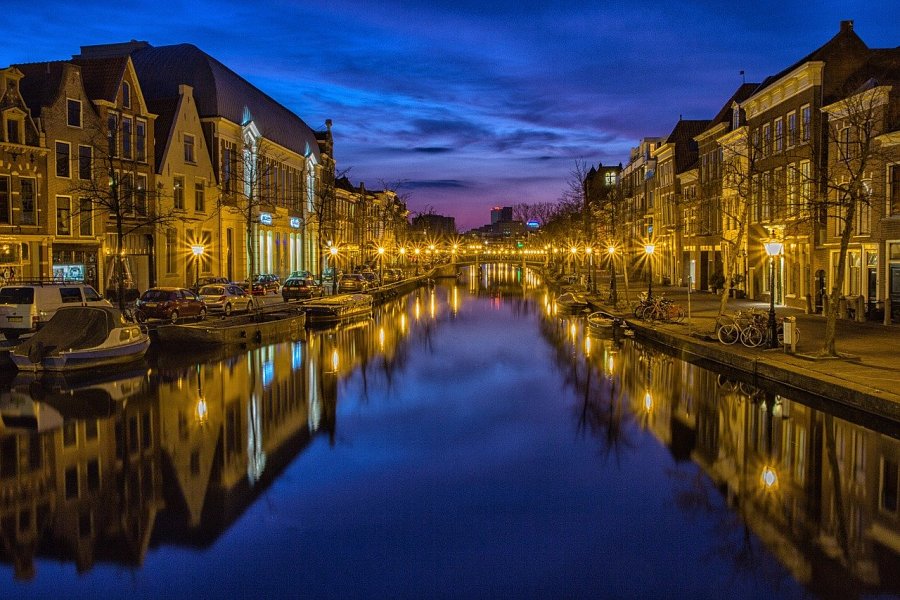 Dlaczego warto odwiedzić HolandięHolandia to piękny kraj słynący ze swoich tulipanów oraz tras rowerowych na każdym kroku. Szczególnie interesującym punktem jest Amsterdam, który słynie ze swoich muzeów, barów oraz wyśmienitych restauracji. Kanały rozmieszczone po całym mieście umożliwiają zwiedzanie miasta z pokładu gondoli. Warto również odwiedzić Central Station, zabytkowy już dworzec, który przepięknie prezentuje się w godzinach nocnych. Kolejnym istotnym punktem na holenderskiej mapie jest Rotterdam, który wyróżnia się nietuzinkową architekturą, oraz panoramą miasta, która można obejrzeć z wysokości ponad 180 metrów. Nie czekaj, zarezerwuj busy do Holandii opolskie i obejrzyj ten kraj na własne oczy!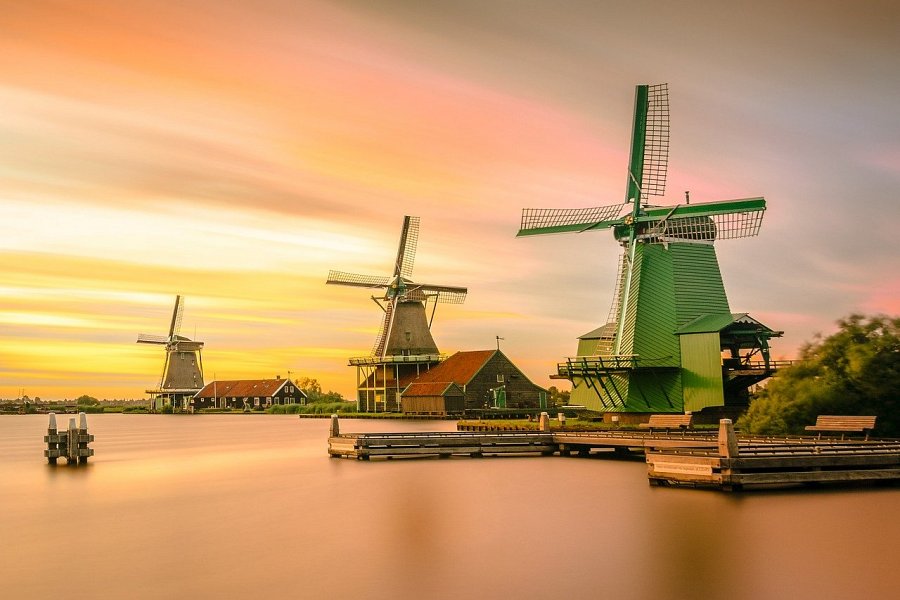 Busy do Holandii opolskie - BenyBusBenyBus to profesjonalna firma, która od lat prowadzi busy do Holandii opolskie. Chcąc zapewnić jak największy komfort przejazdu, firma cały czas udoskonala swoją ofertę, starając się dostarczyć klientom jak najwyższy poziom oferowanych usług.